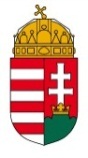 EMBERI ERŐFORRÁSOK MINISZTÉRIUMABEJELENTÉS A KULTURÁLIS SZAKÉRTŐI NYILVÁNTARTÁSBA VÉTELHEZ I. A szolgáltató adataiNév:								Születési neve:Születési helye, ideje:						Anyja neve:Lakcím:Telefon/Fax:*E-mail cím:*II. A folytatni kívánt szolgáltatási tevékenység megjelölése (Annak a szakterületnek, részszakterületnek, szakágnak a megjelölése, amelyen a bejelentő kulturális szakértői tevékenységet folytat) 	1. Könyvtári szakterület	2. Közművelődési szakterület	3. Múzeumi szakterület		Muzeológiai tudományterületek köre:		□ Természettudomány szakág		□ Régészet szakág		□ Numizmatika szakág		□ Képzőművészet szakág		□ Iparművészet és építészet szakág		□ Történeti muzeológia szakág		□ Néprajz és szabadtéri néprajz szakág		□ Mezőgazdaság- és agrártörténet szakág		□ Műszaki- és technikatörténet szakág		□ Irodalom-, színház- és zenetörténet szakág	4. Levéltári szakterület	5. Világörökségi szakterület		□ Kulturális Örökségvédelem		□ Tájvédelem		□ TermészetvédelemIII. Végzettségre, szakképzettségre utaló adatok: 1.   Oklevél száma: Kibocsátó felsőoktatási intézmény neve:				Végzettség, szakképzettség: 	Oklevél száma: Kibocsátó felsőoktatási intézmény neve:				Végzettség, szakképzettség:	Oklevél száma: Kibocsátó felsőoktatási intézmény neve:				Végzettség, szakképzettség:	2. Nem magyar felsőoktatási intézményben szerzett oklevél esetén, a Magyarországon megszerezhető oklevéllel való egyenértékűség elismerésről szóló határozat száma:	IV. Szakmai gyakorlatra megszerzésének helyére, idejére utaló adatok: Betöltött munkakör vagy feladatkör megnevezése:Helye, ideje (-tól -ig):Végzett szakmai tevékenység:Betöltött munkakör vagy feladatkör megnevezése:Helye, ideje (-tól -ig):Végzett szakmai tevékenység:Betöltött munkakör vagy feladatkör megnevezése:Helye, ideje (-tól -ig):Végzett szakmai tevékenység:Betöltött munkakör vagy feladatkör megnevezése:Helye, ideje (-tól -ig):Végzett szakmai tevékenység:Betöltött munkakör vagy feladatkör megnevezése:Helye, ideje (-tól -ig):Végzett szakmai tevékenység:V. Az előírt tanfolyam elvégzéséről szóló tanúsítvány száma, kelte: Könyvtári szakterület esetén a tanúsítvány száma és kelte: Közművelődési szakterület esetén a tanúsítvány száma és kelte: Múzeumi szakterületen a muzeális intézmények működési engedélyével összefüggő szakkérdésben folytatott szakértői tevékenységhez a tanúsítvány száma és kelte: VI. Világörökségi szakterületre való jelentkezéskor a 19/2010. (IV.23.) OKM rendelet 2.§ (6) bekezdésben foglalt szakértői engedély száma, kelte:VII. Mellékletek:Hatósági bizonyítvány csatolása, a büntetlen előéletről és arról, hogy a kérelmező nem áll az adott szakterületen végezhető tevékenység folytatását kizáró foglalkozástól eltiltás hatálya alatt.A *-gal jelölt adatok közlése önkéntes.Kelt,  ……év …………hó ... nap			    …………………………………………..a kérelmező aláírásaEMBERI ERŐFORRÁSOK MINISZTÉRIUMASzakértői engedély száma és kelte: